  ዝሕተም መመልከቲ ፎርም 2019-20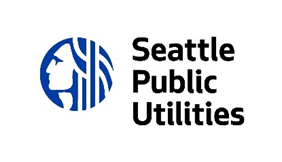   ካብ ርስሓት - ናጻ ዝኾነ ማሕበረሰብ ንምፍጣር ዝወሃብ ናይ ውድድር ዓስቢመምርሒታት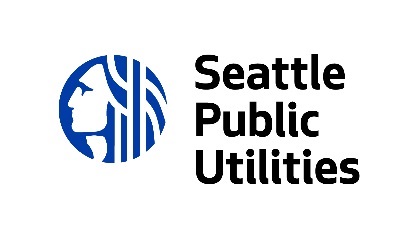 መመልከቲታት ዝወሃበሉ ግዜዓርቢ 5፡00 ድሕሪ ቀተሪ ኣብ 22 መጋቢት 2019  እዩ።መመልከቲኻ ቅድሚ ምምላእካ ነቲ መመርሒታት ኣንብቦ።ናይ ተንቀሳቓሲ ስእሊ መመልከቲ ዲኻ ከተእቱ ወይ ድማ ነቲ መምልከቲ ፎርም ከተሕትሞ ትድሊ ወስን።ንመመልከቲ ፎርም ሕትመት፣ንመመልከቲ ፎርም ሕትመት ንኹሉ ምልኣዮ፣መመልከቲታት ቢኢድ ዘይኮነ ብኮምፒተር ክጸሓፍ ኣለዎ።መመልከቲታትኩም በቲ ዝመረጽኩምዎ ቋንቋ ከተቕርቡ ትኽእሉ ኢኹም። SPU ናይ ምትርጓምን/ምስትርጓምን ኣገልግሎታት ከቕርብ እዩ።እታ ዝተአወድአት ፎርም መመልከቲኻ፣ ካብ 7 ገጽ ዘይትበዝሕ ክትከውን ኣለዋ (መመርሒ ገጽ ወይ ድማ ፎርም ባጀት  ዘይጠቓለለ)። ካብ 7 ላዕሊ ገጽ ዘለዎ መመልከቲ እንተድኣ ኣቕሪብካ፣ እታ ገምጋሚት ጋንታ ካብ ግጽ 7 ንላዕሊ ዘሎ ትሕዝቶ ኣይከተንብቦን እያ።ናይ ባጀት መመልከቲ ፎርም ምላእ።እታ ዝተወድአ ዕሽግቲ መመለክቲት ነዞም ዝስዕቡ ኣጠቓሊልካ ጠርንፋ፣እተሓትመ ፎርም መመልከቲ (ግድን) - ካብ 7 ገጽ ዘይበዝሕመመልከቲ ፎርም ባጀት (ግድን)ኣብ ባጀት እተዘርዘሩ ናይ ዋጋ ወጻኢታት ግምት (ዘየገድድ)ናይ ደገፍ ደብዳበ ወይ ኢመይል ካብ ሕድሕድ ናይ ፕሮጀክት ኣጋር (ኣድላዪ እዩ)ንፕሮጀክትኻ ዘብራህርሁልካ ምስሊታትን ካርታን (ከም መማረፂ)እተወድአ ጥርኑፍ መመልከቲኻ ብዕለት 22 መጋቢት 2019፥ ዓርቢ ሰዓት 5፡00 ድሕሪ ቀተሪ ኣቕርብ፣እቲ ዝተወድአ ጥርኑፍ ሓበሬታ ናብ wastefreegrants@seattle.gov ብመይል ስደዶወይብተሪር ቅዳሕ ወይ ድማ ብጶስጣ ናብዚ ኣድራሻ ስደድ፣SPU Waste-Free Communities Matching GrantSeattle Municipal Tower700 5th Ave, Suite 5900P.O. Box 34018Seattle, WA 98124-4018ንውሽጥእዊ መጠቀሚ ጥራይእታ ዝተአወድአት ፎርም መመልከቲኻ፣ ካብ 7 ገጽ ዘይትበዝሕ ክትከውን ኣለዋ (መመርሒ ገጽ ዘይጠቓለለ)። እቶም ገምገቲ ጋንታ ኣብ መበል 7 ይ ገጽ ምስ በጽሑ ምንባብ ከቋርጹ እዮም።ሓበሬታ ፕሮጀክትናይ ኣመልካቲ ሓበሬታተደልዩ ዘሎ ምወላ ገንዘብሓሳብ እቲ ፕሮጀክትእታ ዝተአወድአት ፎርም መመልከቲኻ፣ ካብ 7 ገጽ ዘይትበዝሕ ክትከውን ኣለዋ (መመርሒ ገጽ ዘይጠቓለለ)። እቶም ገምገቲ ጋንታ ኣብ መበል 7 ይ ገጽ ምስ በጽሑ ምንባብ ከቋርጹ እዮም።መከታተሊ ቁጽሪ (#)፣እተቀብልካሉ ዕለት፣ናይ መመልከቲ ቋንቋ (ንኣብነት ኢንግሊሽ፣ ስፓኒሽ፣ ወዘተ)ስም ፕሮጀክትፕሮጀክት ዝጅምረሉ ዕለትኣብ ከባቢ ሓምለ-ጥቅምቲ 2019 ይጅምር ይኸውንፕሮጀክት ዝውድኣሉ ዕለትድሕሪ ምጅማሩ ካብ 12 ኣዋርሕ ዘይበዝሕ ግዜእቲ ፕሮጀክት ዝካየደሉ ቦታ (ንኣብነት ጎረባብቲ፣ ስም ንግዲ፣ ስም ህንጻታት፣ ወዘተ)። እቲ ፕሮጀክት ኣብ ሓደ ፍሉጥ ቦታ ክካየድ እንተድኣ ኮይኑ፣ ኣድራሻ ናይ ጎደናን ዚፕ ኮድን ኣካትት።ስም ኣመልካቲ፣ ስራሕ ወይ ድማ ትካልኣድራሻ ጶስጣከተማ፣ ስተይት፣ ዚፕ ኮድናይ ፕሮጀክት እንረኽቦ ሰብዓይነት ስራሕኣድራሻ ኢመይልእተመርጸ ቁጽሪ ቴሌፎንነቲ ኣመልካታይ ዝገልጽ ኩሉ ዓይነት ክፍልታት ምህላዉ ኣረጋግጽ።ፎርም ባጀት ገንዘባዊ ሓገዝ መሊአ ወዲአ ኣጣቢቐልኩም ኣለኹፎርም ባጀት ገንዘባዊ ሓገዝ መሊአ ወዲአ ኣጣቢቐልኩም ኣለኹተደልዩ ዘሎ ገንዘባዊ ሓገዝ (ካብ $20,000 ንላዕሊ ዘይበዝሕ)ተደልዩ ዘሎ ገንዘባዊ ሓገዝ (ካብ $20,000 ንላዕሊ ዘይበዝሕ)$     ንመወዳደሪ (ተወሓደ 50% ናይቲ ተደልዩ ዘሎ ገንዘባዊ ሓገዝ) ክኸውን ኣለዎንመወዳደሪ (ተወሓደ 50% ናይቲ ተደልዩ ዘሎ ገንዘባዊ ሓገዝ) ክኸውን ኣለዎ$     1. መግለጺ ፕሮጀክታትእቲ ሓሲብካዮ ዘለኻ ፕሮጀክት ግለጾ፣ ከምኡ'ውን፣ እንታይ ክትገብር ደሊኻ ኣለኻንምንታይ ክትገብሮ ደሊኻከመይ ጌሩ እዩ ፕሮጀክትኻ ንጎሓፍ ክቆጻጸርከመይ ጌሩ እዩ ፕሮጀክትኻ ናይዚ ዝስዕብ ኣርእስቲ ንሓደ ወይ ድማ ካብኡ ንላዕሊ ረቛሒታት ክበጽሖ ዝኽእል፣ ተበላሓቲ ኩን፣ ከም ምምዕባል ኣፕሊኮአሽናት ወይ ድማ መዐረዩ ቦታታት ናብ ሲያትል ምምጻ ዝኣመሰሉ ቴክኖሎጂታትን ሓደስቲ ኣገባባትን ምፍታንን ምግፋሕንከምኡ'ውን/ወይ ካብዞ ዝስዕቡ ሓደ ወይ ድማ ክልተ ማሕበረሰባት ኣሳትፍ፣ ጸዓዱ ዘይኮኑ ማሕበረሰባት፣ ተዓቆብቲ፣ስደተኛታት፣ ትሑት ኣታዊ ዘለዎም፣ ስንክልና ዘለዎም ሰባት፣ ዓበይቲ፣ ንኣሽቱ መንእሰያት፣ ቆልዑ ከምኡ'ውን/ወይ ድማ ንኣሽቱ ንግድታት ከምኡ'ውን/ወይ ኣብ ሽግር ዘለዉ ማሕበረሰባት ምሕጋዝ፣ ከም ናጻ ወይ ድማ ትሑት ዋጋ ዘለዎ ቀረባት ምቅራብ ወይ ድማ ንግዳም ሓደራትን ትሑት ኣታዊ ዘለዎም መሕበረሰባትን ናይ ስራሕ ስልጠናታት ምሃብ 2. ንጥፈታት ፕሮጀክትናይ ፕሮጀክትኻ ዕላማታት ንምስኻዕ፣ እንታይ ንጹር ዝኾነ ንጥፈታትን ኣከያይዳን ክትጥቀም ኢኻ?3. ውጽኢታት ፕሮጀክትካብዛ ፕሮጀክት እንታይ ውጽኢታት ትጽበ? ንጹር ዝኾነ ናይ ጎሓፍ ውጽኢታት፣ ረብሓታት ማሕበረሰብ፣ ወይ ድማ ካልእ ክትሪኦ እትደሊ ለውጥታት።4. መዐቀኒ ዓወታትናይ ፕሮጀክትኻ ዓመታት ንኽትዕቅን፣ እንታይ ዓይነት መሳርሒታትን ኣካይዳታትን ክትጥቀም ኢኻ?5. ንፕሮጀክት ዝኸውን ሰራሕተኛታትከመይ ጌራ እያ ፕሮጀክትኻ ሰራሕተኛታት ክትቆጽር? ግዘኦም   ዘወፍዩ   ገበርቲ   ሰናያትን   ዝኽፈሎም   ናይ   ስታፍ ኣባላትን   እውን  ኣካትት። ከምኡ'ውን ጋንታኻ ኣብታ ፕሮጀክት እተምጽኦ ኣገዳሲ ፍልጠት፣ ክእለታት፣ ተመሳሳሊ ናይ ስራሕ ተመክሮ ከምኡ'ውን ናይ ማሕበረሰብ ዝምድናታት ግለጽ።6. ናይ ፕሮጀክት ኣጋራትብኣጋርነት ዝስራሕ ፕሮጀክት ናይ እም ኣጋራት ምሕዝነት ጥንኩር ክኾን ኣለዎ ቅድሚ ናይ ፈቓድ ማመልከቻ ምእታዎም።ነዚ ፕሮጀክት ዝድግፍዎ ኣጋራት ዘርዝር።  ኣብ እዚ ፕሮጀክት ዘለዎም ግደ፣ ፍልጠት፣ ክእለት፣ ተመሳሳሊ ናይ ስራሕ ልምዲ፣ ከምኡ እውን ናብ እቲ ፕሮጀክት ዘምፅእዎ ከባቢያዊ ርክባት ዘርዝር።  ካብ ሕደ ሕድ ኣጋራት ናይ ደገፍ ደብዳበን ኢመይልን ምስ ማመልከቻኻ ኣረክብ።7. ተሳትፎ ማሕበረሰባትእቶም ብፕሮጀክትኻ እተጸልዉ ማሕበረሰባት፣ ኣብ ምምዳብን ምትግባርን ፕሮጀክትኻ ክሳተፉ ድዮም? ከምኡ እንተኾይኑ፣ ከመይ ጌሩ ከም ዝኸውን ብትሕትና ግለጸልና።8. ንነዊሕ-ዝጠመተ ጽልዋታትእቲ ገንዘባዊ ሓገዝ ምስ ተወድአ፣ ከመይ ጌራ እያ ፕሮጀክትኻ ምቁጽጻር ጎሓፍ ክትቅጽሎ? ንኣብነት፣ ፕሮጀክትኻ ካልኦት ተመሳሰልቲ ፕሮጀክታት ንኸካይዱ ምእንቲ፣ ጥበባታት ውጽኢታታን ከተካፍሎ ድያ? ወይ ድማ ፕሮጀክትኻ ካልኦት ጎሓፍ ክቆጻጸርሉ ዝኽእሉ መሳርሒ እታ ክትፈጥር? ወይ ድማ እቲ ማሕበረሰብ ድዪ ኣብ ቀጻልነት ጎሓፍ ምቁጽጻር ክመሃር?